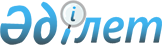 О Павлодарском районном бюджете на 2012 - 2014 годы
					
			Утративший силу
			
			
		
					Решение маслихата Павлодарского района Павлодарской области от 15 декабря 2011 года N 36/305. Зарегистрировано Департаментом юстиции Павлодарской области 09 января 2012 года N 12-11-148. Утратило силу письмом маслихата Павлодарского района Павлодарской области от 23 июня 2014 года N 1-29/157      Сноска. Утратило силу письмом маслихата Павлодарского района Павлодарской области от 23.06.2014 N 1-29/157.

      В соответствии с пунктом 2 статьи 75 Бюджетного кодекса Республики Казахстан, подпунктом 1) пункта 1 статьи 6 Закона Республики Казахстан "О местном государственном управлении и самоуправлении в Республике Казахстан", решением Павлодарского областного маслихата (XL сессия, IV созыв) от 6 декабря 2011 года N 404/40 "Об областном бюджете на 2012 - 2014 годы", Павлодарский районный маслихат РЕШИЛ:



      1. Утвердить бюджет Павлодарского района на 2012 - 2014 годы согласно приложениям 1, 2 и 3 соответственно, в том числе на 2012 год в следующих объемах:

      1) доходы – 2 727 380 тысяч тенге, в том числе:

      налоговые поступления – 350 193 тысяч тенге;

      неналоговые поступления – 11 711 тысяч тенге;

      поступления от продажи основного капитала – 1 062 тысяч тенге;

      поступления трансфертов – 2 364 414 тысяч тенге;

      2) затраты – 2 871 644 тысяч тенге;

      3) чистое бюджетное кредитование – 30 233 тысяч тенге;

      погашение бюджетных кредитов – 3050 тысяч тенге;

      бюджетные кредиты – 33 283 тысяч тенге;

      4) сальдо по операциям с финансовыми активами – равно нулю;

      5) дефицит (профицит) бюджета – -174 497 тысяч тенге;

      6) финансирование дефицита (использование профицита) бюджета –  174 497 тысяч тенге.

      Сноска. Пункт 1 с изменениями, внесенными решением маслихата Павлодарского района Павлодарской области от 30.01.2012 N 2/11(вводится в действие с 01.01.2012); от 16.02.2012 N 3/16 (вводится в действие с 01.01.2012); от 20.04.2012 N 5/24 (вводится в действие с 01.01.2012); от 23.05.2012 N 6/32 (вводится в действие с 01.01.2012); от 23.07.2012 N 7/46 (вводится в действие с 01.01.2012); от 25.10.2012 N 9/62 (вводится в действие с 01.01.2012); от 07.12.2012  N 10/74 (вводится в действие с 01.01.2012).



      2. Утвердить резерв местного исполнительного органа на 2012 год в сумме 300 тысяч тенге.

      Сноска. Пункт 2 с изменениями, внесенными решением маслихата Павлодарского района Павлодарской области от 25.10.2012 N 9/62 (вводится в действие с 01.01.2012).



      3. Учесть в бюджете Павлодарского района на 2012 год объемы субвенций, передаваемых из областного бюджета – 1 725 832 тысяч тенге.



      4. Утвердить перечень бюджетных программ, не подлежащих секвестру в процессе исполнения Павлодарского районного бюджета на 2012 год согласно приложения 4.



      5. Утвердить бюджетные программы сельских округов и сел на 2012 год согласно приложения 5.



      6. Сохранить повышение на 25 процентов окладов и тарифных ставок специалистам сферы образования, социального обеспечения, культуры и спорта, работающим в сельской местности и не являющимся государственными служащими по сравнению со ставками специалистов, занимающихся этими видами деятельности в городских условиях.



      7. Настоящее решение вводится в действие с 1 января 2012 года.      Председатель сессии                        В. Гейнц      Секретарь маслихата                        Т. Кожахметов

Приложение 1        

к решению Павлодарского    

районного маслихата      

(36 очередная сессия, 4 созыв) 

от 15 декабря 2011 года N 36/305Приложение         

к решению Павлодарского     

районного маслихата      

(10 внеочередная сессия, 5 созыв)

от 7 декабря 2012 года N 10/74 О районном бюджете на 2012 год (с изменениями)      Сноска. Приложение 1 в редакции решения маслихата Павлодарского района Павлодарской области от 07.12.2012 N 10/74 (вводится в действие с 01.01.2012).

Приложение 2        

к решению Павлодарского    

районного маслихата      

(36 очередная сессия, 4 созыв) 

от 15 декабря 2011 года N 36/305 О районном бюджете на 2013 год

Приложение 3        

к решению Павлодарского    

районного маслихата      

(36 очередная сессия, 4 созыв) 

от 15 декабря 2011 года N 36/305 О районном бюджете на 2014 год

Приложение 4        

к решению Павлодарского    

районного маслихата      

(36 очередная сессия, 4 созыв) 

от 15 декабря 2011 года N 36/305 Перечень бюджетных программ (подпрограмм), не подлежащих

секвестру в процессе исполнения бюджета на 2012 год

Приложение 5        

к решению Павлодарского    

районного маслихата      

(36 очередная сессия, 4 созыв) 

от 15 декабря 2011 года N 36/305   Приложение 2     

к решению Павлодарского   

районного маслихата     

(9 очередная сессия, 5 созыв)

от 25 октября 2012 года N 9/62 Перечень текущих бюджетных программ в

разрезе сельских округов и сел на 2012 год      Сноска. Приложение 5 в редакции решения маслихата Павлодарского района Павлодарской области от 25.10.2012 N 9/62 (вводится в действие с 01.01.2012).
					© 2012. РГП на ПХВ «Институт законодательства и правовой информации Республики Казахстан» Министерства юстиции Республики Казахстан
				КатегорияКатегорияКатегорияКатегорияСумма (тыс. тенге)Класс                      НаименованиеКласс                      НаименованиеКласс                      НаименованиеСумма (тыс. тенге)ПодклассПодклассСумма (тыс. тенге)12345I. Доходы2 727 3801Налоговые поступления350 19301Подоходный налог155 1382Индивидуальный подоходный налог155 13803Социальный налог99 6001Социальный налог99 60004Hалоги на собственность88 8081Hалоги на имущество57 5003Земельный налог5 0584Hалог на транспортные средства21 2505Единый земельный налог5 00005Внутренние налоги на товары, работы и услуги4 5102Акцизы993Поступления за использование природных и других ресурсов1 1524Сборы за ведение предпринимательской и профессиональной деятельности3 25908Обязательные платежи, взимаемые за совершение юридически значимых действий и (или) выдачу документов уполномоченными на то государственными органами или должностными лицами2 1371Государственная пошлина2 1372Неналоговые поступления11 71101Доходы от государственной собственности6475Доходы от аренды имущества, находящегося в государственной собственности6407Вознаграждения по кредитам, выданным из государственного бюджета702Поступления от реализации товаров (работ, услуг) государственными учреждениями, финансируемыми из государственного бюджета51Поступления от реализации товаров (работ, услуг) государственными учреждениями, финансируемыми из государственного бюджета506Прочие неналоговые поступления11 0591Прочие неналоговые поступления11 0593Поступления от продажи основного капитала1 06203Продажа земли и нематериальных активов1 0621Продажа земли1 0582Продажа нематериальных активов44Поступления трансфертов2 364 41402Трансферты из вышестоящих органов государственного управления2 364 4142Трансферты из областного бюджета2 364 414Функциональная группаФункциональная группаФункциональная группаФункциональная группаФункциональная группаСумма (тыс. тенге)Функциональная подгруппаФункциональная подгруппаФункциональная подгруппаФункциональная подгруппаСумма (тыс. тенге)Администратор бюджетных программАдминистратор бюджетных программАдминистратор бюджетных программСумма (тыс. тенге)Программа           НаименованиеПрограмма           НаименованиеСумма (тыс. тенге)123456II. Затраты2 871 64401Государственные услуги общего характера290 1871Представительные, исполнительные и другие органы, выполняющие общие функции государственного управления259 353112Аппарат маслихата района (города областного значения)13 936001Услуги по обеспечению деятельности маслихата района (города областного значения)13 936122Аппарат акима района (города областного значения)62 798001Услуги по обеспечению деятельности акима района (города областного значения)62 798123Аппарат акима района в городе, города районного значения, поселка, аула (села), аульного (сельского) округа182 619001Услуги по обеспечению деятельности акима района в городе, города районного значения, поселка, аула (села), аульного (сельского) округа171 056022Капитальные расходы государственного органа11 5632Финансовая деятельность14 371452Отдел финансов района (города областного значения)14 371001Услуги по реализации государственной политики в области исполнения бюджета района (города областного значения) и управления коммунальной собственностью района (города областного значения)10 026003Проведение оценки имущества в целях налогообложения833010Приватизация, управление коммунальным имуществом, постприватизационная деятельность и регулирование споров, связанных с этим548018Капитальные расходы государственного органа2 9645Планирование и статистическая деятельность16 463453Отдел экономики и бюджетного планирования района (города областного значения)16 463001Услуги по реализации государственной политики в области формирования и развития экономической политики, системы государственного планирования и управления района (города областного значения)16 313004Капитальные расходы государственного органа15002Оборона7 2961Военные нужды6 746122Аппарат акима района (города областного значения)6 746005Мероприятия в рамках исполнения всеобщей воинской обязанности6 7462Организация работы по чрезвычайным ситуациям550122Аппарат акима района (города областного значения)550007Мероприятия по профилактике и тушению степных пожаров районного (городского) масштаба, а также пожаров в населенных пунктах, в которых не созданы органы государственной противопожарной службы55003Общественный порядок, безопасность, правовая, судебная, уголовно-исполнительная деятельность1601Правоохранительная деятельность160458Отдел жилищно-коммунального хозяйства, пассажирского транспорта и автомобильных дорог района (города областного значения)160021Обеспечение безопасности дорожного движения в населенных пунктах16004Образование1 581 4231Дошкольное воспитание и обучение194 577123Аппарат акима района в городе, города районного значения, поселка, аула (села), аульного (сельского) округа144 167004Поддержка организаций дошкольного воспитания и обучения64 677025Увеличение размера доплаты за квалификационную категорию воспитателям детских садов, мини-центров, школ-интернатов: общего типа, специальных (коррекционных), специализированных для одаренных детей, организаций образования для детей-сирот и детей, оставшихся без попечения родителей, центров адаптации несовершеннолетних за счет трансфертов из республиканского бюджета237041Реализация государственного образовательного заказа в дошкольных организациях образования79 253464Отдел образования района (города областного значения)50 410040Реализация государственного образовательного заказа в дошкольных организациях образования50 4102Начальное, основное среднее и общее среднее образование1 307 140123Аппарат акима района в городе, города районного значения, поселка, аула (села), аульного (сельского) округа16 773005Организация бесплатного подвоза учащихся до школы и обратно в аульной (сельской) местности16 773464Отдел образования района (города областного значения)1 290 367003Общеобразовательное обучение1 258 246006Дополнительное образование для детей12 055064Увеличение размера доплаты за квалификационную категорию учителям организаций начального, основного среднего, общего среднего образования: школы, школы-интернаты: (общего типа, специальных (коррекционных), специализированных для одаренных детей; организаций для детей-сирот и детей, оставшихся без попечения родителей) за счет трансфертов из республиканского бюджета20 0669Прочие услуги в области образования79 706464Отдел образования района (города областного значения)68 591001Услуги по реализации государственной политики на местном уровне в области образования13 795005Приобретение и доставка учебников, учебно-методических комплексов для государственных учреждений образования района (города областного значения)13 722007Проведение школьных олимпиад, внешкольных мероприятий и конкурсов районного (городского) масштаба1 605015Ежемесячные выплаты денежных средств опекунам (попечителям) на содержание ребенка сироты (детей-сирот), и ребенка (детей), оставшегося без попечения родителей за счет трансфертов из республиканского бюджета9 994020Обеспечение оборудованием, программным обеспечением детей-инвалидов, обучающихся на дому за счет трансфертов из республиканского бюджета1 241067Капитальные расходы подведомственных государственных учреждений и организаций28 234472Отдел строительства, архитектуры и градостроительства района (города областного значения)11 115037Строительство и реконструкция объектов образования11 11506Социальная помощь и социальное обеспечение135 9982Социальная помощь119 486123Аппарат акима района в городе, города районного значения, поселка, аула (села), аульного (сельского) округа11 090003Оказание социальной помощи нуждающимся гражданам на дому11 090451Отдел занятости и социальных программ района (города областного значения)108 396002Программа занятости31 974004Оказание социальной помощи на приобретение топлива специалистам здравоохранения, образования, социального обеспечения, культуры, спорта и ветеринарии в сельской местности в соответствии с законодательством Республики Казахстан6 922005Государственная адресная социальная помощь1 431007Социальная помощь отдельным категориям нуждающихся граждан по решениям местных представительных органов46 623010Материальное обеспечение детей-инвалидов, воспитывающихся и обучающихся на дому1 316016Государственные пособия на детей до 18 лет5 189017Обеспечение нуждающихся инвалидов обязательными гигиеническими средствами и предоставление услуг специалистами жестового языка, индивидуальными помощниками в соответствии с индивидуальной программой реабилитации инвалида3 741023Обеспечение деятельности центров занятости населения11 2009Прочие услуги в области социальной помощи и социального обеспечения16 512451Отдел занятости и социальных программ района (города областного значения)16 512001Услуги по реализации государственной политики на местном уровне в области обеспечения занятости и реализации социальных программ для населения15 903011Оплата услуг по зачислению, выплате и доставке пособий и других социальных выплат60907Жилищно-коммунальное хозяйство422 5651Жилищное хозяйство304 000472Отдел строительства, архитектуры и градостроительства района (города областного значения)304 000072Строительство и (или) приобретение служебного жилища и развитие (или) приобретение инженерно-коммуникационной инфраструктуры в рамках Программы занятости 2020238 000074Развитие и обустройство недостающей инженерно-коммуникационной инфраструктуры в рамках второго направления Программы занятости 202066 0002Коммунальное хозяйство104 764123Аппарат акима района в городе, города районного значения, поселка, аула (села), аульного (сельского) округа3 221014Организация водоснабжения населенных пунктов3 221458Отдел жилищно-коммунального хозяйства, пассажирского транспорта и автомобильных дорог района (города областного значения)1 100012Функционирование системы водоснабжения и водоотведения1 100472Отдел строительства, архитектуры и градостроительства района (города областного значения)100 443006Развитие системы водоснабжения и водоотведения100 4433Благоустройство населенных пунктов13 801123Аппарат акима района в городе, города районного значения, поселка, аула (села), аульного (сельского) округа13 801008Освещение улиц населенных пунктов7 778009Обеспечение санитарии населенных пунктов2 578010Содержание мест захоронений и погребение безродных1 856011Благоустройство и озеленение населенных пунктов1 58908Культура, спорт, туризм и информационное пространство199 2971Деятельность в области культуры150 342123Аппарат акима района в городе, города районного значения, поселка, аула (села), аульного (сельского) округа1 794006Поддержка культурно-досуговой работы на местном уровне1 794457Отдел культуры, развития языков, физической культуры и спорта района (города областного значения)117 872003Поддержка культурно-досуговой работы117 872472Отдел строительства, архитектуры и градостроительства района (города областного значения)30 676011Развитие объектов культуры30 6762Спорт2 580457Отдел культуры, развития языков, физической культуры и спорта района (города областного значения)2 580009Проведение спортивных соревнований на районном (города областного значения) уровне2 5803Информационное пространство30 481456Отдел внутренней политики района (города областного значения)10 753002Услуги по проведению государственной информационной политики через газеты и журналы10 546005Услуги по проведению государственной информационной политики через телерадиовещание207457Отдел культуры, развития языков, физической культуры и спорта района (города областного значения)19 728006Функционирование районных (городских) библиотек18 282007Развитие государственного языка и других языков народа Казахстана1 4469Прочие услуги по организации культуры, спорта, туризма и информационного пространства15 894456Отдел внутренней политики района (города областного значения)7 180001Услуги по реализации государственной политики на местном уровне в области информации, укрепления государственности и формирования социального оптимизма граждан5 736003Реализация мероприятий в сфере молодежной политики1 144006Капитальные расходы государственного органа300457Отдел культуры, развития языков, физической культуры и спорта района (города областного значения)8 714001Услуги по реализации государственной политики на местном уровне в области культуры, развития языков, физической культуры и спорта6 729032Капитальные расходы подведомственных государственных учреждений и организаций1 98510Сельское, водное, лесное, рыбное хозяйство, особо охраняемые природные территории, охрана окружающей среды и животного мира, земельные отношения53 3841Сельское хозяйство17 129453Отдел экономики и бюджетного планирования района (города областного значения)6 263099Реализация мер по оказанию социальной поддержки специалистов6 263473Отдел ветеринарии района (города областного значения)10 866001Услуги по реализации государственной политики на местном уровне в сфере ветеринарии8 132007Организация отлова и уничтожения бродячих собак и кошек2 110010Проведение мероприятий по идентификации сельскохозяйственных животных6246Земельные отношения11 825463Отдел земельных отношений района (города областного значения)11 825001Услуги по реализации государственной политики в области регулирования земельных отношений на территории района (города областного значения)7 960006Землеустройство, проводимое при установлении границ городов районного значения, районов в городе, поселков, аулов (сел), аульных (сельских) округов3 8659Прочие услуги в области сельского, водного, лесного, рыбного хозяйства, охраны окружающей среды и земельных отношений24 430473Отдел ветеринарии района (города областного значения)24 430011Проведение противоэпизоотических мероприятий24 43011Промышленность, архитектурная, градостроительная и строительная деятельность7 3842Архитектурная, градостроительная и строительная деятельность7 384472Отдел строительства, архитектуры и градостроительства района (города областного значения)7 384001Услуги по реализации государственной политики в области строительства, архитектуры и градостроительства на местном уровне7 234015Капитальные расходы государственного органа15012Транспорт и коммуникации46 6751Автомобильный транспорт45 736123Аппарат акима района в городе, города районного значения, поселка, аула (села), аульного (сельского) округа1 204013Обеспечение функционирования автомобильных дорог в городах районного значения, поселках, аулах (селах), аульных (сельских) округах1 204458Отдел жилищно-коммунального хозяйства, пассажирского транспорта и автомобильных дорог района (города областного значения)44 532023Обеспечение функционирования автомобильных дорог44 5329Прочие услуги в сфере транспорта и коммуникаций939458Отдел жилищно-коммунального хозяйства, пассажирского транспорта и автомобильных дорог района (города областного значения)939024Организация внутрипоселковых (внутригородских), пригородных и внутрирайонных общественных пассажирских перевозок93913Прочие23 9923Поддержка предпринимательской деятельности и защита конкуренции325454Отдел предпринимательства и сельского хозяйства района (города областного значения)325006Поддержка предпринимательской деятельности3259Прочие23 667123Аппарат акима района в городе, города районного значения, поселка, аула (села), аульного (сельского) округа4 657040Реализация мер по содействию экономическому развитию регионов в рамках Программы "Развитие регионов" за счет целевых трансфертов из республиканского бюджета4 657452Отдел финансов района (города областного значения)300012Резерв местного исполнительного органа района (города областного значения)300454Отдел предпринимательства и сельского хозяйства района (города областного значения)12 311001Услуги по реализации государственной политики на местном уровне в области развития предпринимательства, промышленности и сельского хозяйства12 311458Отдел жилищно-коммунального хозяйства, пассажирского транспорта и автомобильных дорог района (города областного значения)6 399001Услуги по реализации государственной политики на местном уровне в области жилищно-коммунального хозяйства, пассажирского транспорта и автомобильных дорог6 282013Капитальные расходы государственного органа11714Обслуживание долга71Обслуживание долга7452Отдел финансов района (города областного значения)7013Обслуживание долга местных исполнительных органов по выплате вознаграждений и иных платежей по займам из областного бюджета715Трансферты103 2761Трансферты103 276452Отдел финансов района (города областного значения)103 276006Возврат неиспользованных (недоиспользованных) целевых трансфертов100 969024Целевые текущие трансферты в вышестоящие бюджеты в связи с передачей функций государственных органов из нижестоящего уровня государственного управления в вышестоящий2 307III. Чистое бюджетное кредитование30 233Бюджетные кредиты33 28310Сельское, водное, лесное, рыбное хозяйство, особо охраняемые природные территории, охрана окружающей среды и животного мира, земельные отношения33 2831Сельское хозяйство33 283453Отдел экономики и бюджетного планирования района (города областного значения)33 283006Бюджетные кредиты для реализации мер социальной поддержки специалистов33 283Погашение бюджетных кредитов3 0505Погашение бюджетных кредитов3 05001Погашение бюджетных кредитов3 0501Погашение бюджетных кредитов, выданных из государственного бюджета3 050IV. Сальдо по операциям с финансовыми активами0V. Дефицит (профицит) бюджета-174 497VI. Финансирование дефицита (использование профицита) бюджета174 4977Поступления займов33 28301Внутренние государственные займы33 2832Договоры займа33 28303Займы, получаемые местным исполнительным органом района (города областного значения)33 28316Погашение займов3 0701Погашение займов3 070452Отдел финансов района (города областного значения)3 070008Погашение долга местного исполнительного органа перед вышестоящим бюджетом3 050021Возврат неиспользованных бюджетных кредитов, выданных из местного бюджета208Используемые остатки бюджетных средств144 28401Остатки бюджетных средств144 2841Свободные остатки бюджетных средств144 28401Свободные остатки бюджетных средств144 284КатегорияКатегорияКатегорияКатегорияСумма (тыс. тенге)Класс                 НаименованиеКласс                 НаименованиеКласс                 НаименованиеСумма (тыс. тенге)ПодклассПодклассСумма (тыс. тенге)12345I. Доходы2 078 8821Налоговые поступления334 28601Подоходный налог139 0052Индивидуальный подоходный налог139 00503Социальный налог102 0001Социальный налог102 00004Hалоги на собственность87 4631Hалоги на имущество56 2003Земельный налог4 2004Hалог на транспортные средства22 1635Единый земельный налог4 90005Внутренние налоги на товары, работы и услуги3 7482Акцизы2273Поступления за использование природных и других ресурсов1 5654Сборы за ведение предпринимательской и профессиональной деятельности1 95608Обязательные платежи, взимаемые за совершение юридически значимых действий и (или) выдачу документов уполномоченными на то государственными органами или должностными лицами2 0701Государственная пошлина2 0702Неналоговые поступления6 07401Доходы от государственной собственности3 2195Доходы от аренды имущества, находящегося в государственной собственности3 21902Поступления от реализации товаров (работ, услуг) государственными учреждениями, финансируемыми из государственного бюджета51Поступления от реализации товаров (работ, услуг) государственными учреждениями, финансируемыми из государственного бюджета506Прочие неналоговые поступления2 8501Прочие неналоговые поступления2 8503Поступления от продажи основного капитала37503Продажа земли и нематериальных активов3751Продажа земли3754Поступления трансфертов1 738 14702Трансферты из вышестоящих органов государственного управления1 738 1472Трансферты из областного бюджета1 738 147Функциональная группаФункциональная группаФункциональная группаФункциональная группаФункциональная группаСумма (тыс. тенге)Функциональная подгруппаФункциональная подгруппаФункциональная подгруппаФункциональная подгруппаСумма (тыс. тенге)Администратор бюджетных программАдминистратор бюджетных программАдминистратор бюджетных программСумма (тыс. тенге)Программа        НаименованиеПрограмма        НаименованиеСумма (тыс. тенге)123456II. Затраты2 078 88201Государственные услуги общего характера254 4821Представительные, исполнительные и другие органы, выполняющие общие функции государственного управления228 254112Аппарат маслихата района (города областного значения)12 157001Услуги по обеспечению деятельности маслихата района (города областного значения)12 157122Аппарат акима района (города областного значения)55 454001Услуги по обеспечению деятельности акима района (города областного значения)55 454123Аппарат акима района в городе, города районного значения, поселка, аула (села), аульного (сельского) округа160 643001Услуги по обеспечению деятельности акима района в городе, города районного значения, поселка, аула (села), аульного (сельского) округа160 6432Финансовая деятельность9 733452Отдел финансов района (города областного значения)9 733001Услуги по реализации государственной политики в области исполнения бюджета района (города областного значения) и управления коммунальной собственностью района (города областного значения)8 900003Проведение оценки имущества в целях налогообложения8335Планирование и статистическая деятельность16 495453Отдел экономики и бюджетного планирования района (города областного значения)16 495001Услуги по реализации государственной политики в области формирования и развития экономической политики, системы государственного планирования и управления района (города областного значения)16 49502Оборона7 8461Военные нужды7 296122Аппарат акима района (города областного значения)7 296005Мероприятия в рамках исполнения всеобщей воинской обязанности7 2962Организация работы по чрезвычайным ситуациям550122Аппарат акима района (города областного значения)550007Мероприятия по профилактике и тушению степных пожаров районного (городского) масштаба, а также пожаров в населенных пунктах, в которых не созданы органы государственной противопожарной службы55004Образование1 345 9921Дошкольное воспитание и обучение60 328123Аппарат акима района в городе, города районного значения, поселка, аула (села), аульного (сельского) округа60 328004Поддержка организаций дошкольного воспитания и обучения60 3282Начальное, основное среднее и общее среднее образование1 257 916123Аппарат акима района в городе, города районного значения, поселка, аула (села), аульного (сельского) округа13 275005Организация бесплатного подвоза учащихся до школы и обратно в аульной (сельской) местности13 275464Отдел образования района (города областного значения)1 244 641003Общеобразовательное обучение1 235 450006Дополнительное образование для детей9 1919Прочие услуги в области образования27 748464Отдел образования района (города областного значения)27 748001Услуги по реализации государственной политики на местном уровне в области образования12 421005Приобретение и доставка учебников, учебно-методических комплексов для государственных учреждений образования района (города областного значения)13 722007Проведение школьных олимпиад, внешкольных мероприятий и конкурсов районного (городского) масштаба1 60506Социальная помощь и социальное обеспечение108 3242Социальная помощь92 814123Аппарат акима района в городе, города районного значения, поселка, аула (села), аульного (сельского) округа10 668003Оказание социальной помощи нуждающимся гражданам на дому10 668451Отдел занятости и социальных программ района (города областного значения)82 146002Программа занятости14 421005Государственная адресная социальная помощь1 941007Социальная помощь отдельным категориям нуждающихся граждан по решениям местных представительных органов54 642010Материальное обеспечение детей-инвалидов, воспитывающихся и обучающихся на дому1 553016Государственные пособия на детей до 18 лет5 689017Обеспечение нуждающихся инвалидов обязательными гигиеническими средствами и предоставление услуг специалистами жестового языка, индивидуальными помощниками в соответствии с индивидуальной программой реабилитации инвалида3 9009Прочие услуги в области социальной помощи и социального обеспечения15 510451Отдел занятости и социальных программ района (города областного значения)15 510001Услуги по реализации государственной политики на местном уровне в области обеспечения занятости и реализации социальных программ для населения14 741011Оплата услуг по зачислению, выплате и доставке пособий и других социальных выплат76907Жилищно-коммунальное хозяйство28 0422Коммунальное хозяйство908123Аппарат акима района в городе, города районного значения, поселка, аула (села), аульного (сельского) округа908014Организация водоснабжения населенных пунктов9083Благоустройство населенных пунктов27 134123Аппарат акима района в городе, города районного значения, поселка, аула (села), аульного (сельского) округа10 849008Освещение улиц населенных пунктов5 863009Обеспечение санитарии населенных пунктов2 245010Содержание мест захоронений и погребение безродных644011Благоустройство и озеленение населенных пунктов2 097458Отдел жилищно-коммунального хозяйства, пассажирского транспорта и автомобильных дорог района (города областного значения)16 285016Обеспечение санитарии населенных пунктов8 143018Благоустройство и озеленение населенных пунктов8 14208Культура, спорт, туризм и информационное пространство192 3851Деятельность в области культуры146 187123Аппарат акима района в городе, города районного значения, поселка, аула (села), аульного (сельского) округа1 794006Поддержка культурно-досуговой работы на местном уровне1 794457Отдел культуры, развития языков, физической культуры и спорта района (города областного значения)112 393003Поддержка культурно-досуговой работы112 393472Отдел строительства, архитектуры и градостроительства района (города областного значения)32 000011Развитие объектов культуры32 0002Спорт2 980457Отдел культуры, развития языков, физической культуры и спорта района (города областного значения)2 980009Проведение спортивных соревнований на районном (города областного значения) уровне2 9803Информационное пространство30 226456Отдел внутренней политики района (города областного значения)10 653002Услуги по проведению государственной информационной политики через газеты и журналы10 546005Услуги по проведению государственной информационной политики через телерадиовещание107457Отдел культуры, развития языков, физической культуры и спорта района (города областного значения)19 573006Функционирование районных (городских) библиотек18 127007Развитие государственного языка и других языков народа Казахстана1 4469Прочие услуги по организации культуры, спорта, туризма и информационного пространства12 992456Отдел внутренней политики района (города областного значения)6 244001Услуги по реализации государственной политики на местном уровне в области информации, укрепления государственности и формирования социального оптимизма граждан5 300003Реализация мероприятий в сфере молодежной политики944457Отдел культуры, развития языков, физической культуры и спорта района (города областного значения)6 748001Услуги по реализации государственной политики на местном уровне в области культуры, развития языков, физической культуры и спорта6 74810Сельское, водное, лесное, рыбное хозяйство, особо охраняемые природные территории, охрана окружающей среды и животного мира, земельные отношения19 3541Сельское хозяйство9 540473Отдел ветеринарии района (города областного значения)9 540001Услуги по реализации государственной политики на местном уровне в сфере ветеринарии7 675010Проведение мероприятий по идентификации сельскохозяйственных животных1 8656Земельные отношения9 814463Отдел земельных отношений района (города областного значения)9 814001Услуги по реализации государственной политики в области регулирования земельных отношений на территории района (города областного значения)7 503006Землеустройство, проводимое при установлении границ городов районного значения, районов в городе, поселков, аулов (сел), аульных (сельских) округов2 31111Промышленность, архитектурная, градостроительная и строительная деятельность6 5792Архитектурная, градостроительная и строительная деятельность6 579472Отдел строительства, архитектуры и градостроительства района (города областного значения)6 579001Услуги по реализации государственной политики в области строительства, архитектуры и градостроительства на местном уровне6 57912Транспорт и коммуникации93 3831Автомобильный транспорт92 444123Аппарат акима района в городе, города районного значения, поселка, аула (села), аульного (сельского) округа1 482013Обеспечение функционирования автомобильных дорог в городах районного значения, поселках, аулах (селах), аульных (сельских) округах1 482458Отдел жилищно-коммунального хозяйства, пассажирского транспорта и автомобильных дорог района (города областного значения)90 962023Обеспечение функционирования автомобильных дорог90 9629Прочие услуги в сфере транспорта и коммуникации939458Отдел жилищно-коммунального хозяйства, пассажирского транспорта и автомобильных дорог района (города областного значения)939024Организация внутрипоселковых (внутригородских), пригородных и внутрирайонных общественных пассажирских перевозок93913Прочие22 4953Поддержка предпринимательской деятельности и защита конкуренции325454Отдел предпринимательства и сельского хозяйства района (города областного значения)325006Поддержка предпринимательской деятельности3259Прочие22 170452Отдел финансов района (города областного значения)4 000012Резерв местного исполнительного органа района (города областного значения)4 000454Отдел предпринимательства и сельского хозяйства района (города областного значения)12 275001Услуги по реализации государственной политики на местном уровне в области развития предпринимательства, промышленности и сельского хозяйства12 275458Отдел жилищно-коммунального хозяйства, пассажирского транспорта и автомобильных дорог района (города областного значения)5 895001Услуги по реализации государственной политики на местном уровне в области жилищно-коммунального хозяйства, пассажирского транспорта и автомобильных дорог5 895III. Чистое бюджетное кредитование0IV. Сальдо по операциям с финансовыми активами0V. Дефицит (профицит) бюджета0VI. Финансирование дефицита (использование профицита) бюджета0КатегорияКатегорияКатегорияКатегорияСумма (тыс. тенге)Класс                 НаименованиеКласс                 НаименованиеКласс                 НаименованиеСумма (тыс. тенге)ПодклассПодклассСумма (тыс. тенге)12345I. Доходы2 083 7841Налоговые поступления339 18801Подоходный налог140 3952Индивидуальный подоходный налог140 39503Социальный налог103 0201Социальный налог103 02004Hалоги на собственность89 9321Hалоги на имущество56 2003Земельный налог4 2404Hалог на транспортные средства24 5425Единый земельный налог4 95005Внутренние налоги на товары, работы и услуги3 7712Акцизы2353Поступления за использование природных и других ресурсов1 5804Сборы за ведение предпринимательской и профессиональной деятельности1 95608Обязательные платежи, взимаемые за совершение юридически значимых действий и (или) выдачу документов уполномоченными на то государственными органами или должностными лицами2 0701Государственная пошлина2 0702Неналоговые поступления6 07401Доходы от государственной собственности3 2195Доходы от аренды  имущества, находящегося в государственной собственности3 21902Поступления от реализации товаров (работ, услуг) государственными учреждениями, финансируемыми из государственного бюджета51Поступления от реализации товаров (работ, услуг) государственными учреждениями, финансируемыми из государственного бюджета506Прочие неналоговые поступления2 8501Прочие неналоговые поступления2 8503Поступления от продажи основного капитала37503Продажа земли и нематериальных активов3751Продажа земли3754Поступления трансфертов1 738 14702Трансферты из вышестоящих органов государственного управления1 738 1472Трансферты из областного бюджета1 738 147Функциональная группаФункциональная группаФункциональная группаФункциональная группаФункциональная группаСумма (тыс. тенге)Функциональная подгруппаФункциональная подгруппаФункциональная подгруппаФункциональная подгруппаСумма (тыс. тенге)Администратор бюджетных программАдминистратор бюджетных программАдминистратор бюджетных программСумма (тыс. тенге)Программа          НаименованиеПрограмма          НаименованиеСумма (тыс. тенге)123456II. Затраты2 083 78401Государственные услуги общего характера254 4821Представительные, исполнительные и другие органы, выполняющие общие функции государственного управления228 254112Аппарат маслихата района (города областного значения)12 157001Услуги по обеспечению деятельности маслихата района (города областного значения)12 157122Аппарат акима района (города областного значения)55 454001Услуги по обеспечению деятельности акима района (города областного значения)55 454123Аппарат акима района в городе, города районного значения, поселка, аула (села), аульного (сельского) округа160 643001Услуги по обеспечению деятельности акима района в городе, города районного значения, поселка, аула (села), аульного (сельского) округа160 6432Финансовая деятельность9 733452Отдел финансов района (города областного значения)9 733001Услуги по реализации государственной политики в области исполнения бюджета района (города областного значения) и управления коммунальной собственностью района (города областного значения)8 900003Проведение оценки имущества в целях налогообложения8335Планирование и статистическая деятельность16 495453Отдел экономики и бюджетного планирования района (города областного значения)16 495001Услуги по реализации государственной политики в области формирования и развития экономической политики, системы государственного планирования и управления района (города областного значения)16 49502Оборона7 8461Военные нужды7 296122Аппарат акима района (города областного значения)7 296005Мероприятия в рамках исполнения всеобщей воинской обязанности7 2962Организация работы по чрезвычайным ситуациям550122Аппарат акима района (города областного значения)550007Мероприятия по профилактике и тушению степных пожаров районного (городского) масштаба, а также пожаров в населенных пунктах, в которых не созданы органы государственной противопожарной службы55004Образование1 345 9921Дошкольное воспитание и обучение60 328123Аппарат акима района в городе, города районного значения, поселка, аула (села), аульного (сельского) округа60 328004Поддержка организаций дошкольного воспитания и обучения60 3282Начальное, основное среднее и общее среднее образование1 257 916123Аппарат акима района в городе, города районного значения, поселка, аула (села), аульного (сельского) округа13 275005Организация бесплатного подвоза учащихся до школы и обратно в аульной (сельской) местности13 275464Отдел образования района (города областного значения)1 244 641003Общеобразовательное обучение1 235 450006Дополнительное образование для детей9 1919Прочие услуги в области образования27 748464Отдел образования района (города областного значения)27 748001Услуги по реализации государственной политики на местном уровне в области образования12 421005Приобретение и доставка учебников, учебно-методических комплексов для государственных учреждений образования района (города областного значения)13 722007Проведение школьных олимпиад, внешкольных мероприятий и конкурсов районного (городского) масштаба1 60506Социальная помощь и социальное обеспечение108 3242Социальная помощь92 814123Аппарат акима района в городе, города районного значения, поселка, аула (села), аульного (сельского) округа10 668003Оказание социальной помощи нуждающимся гражданам на дому10 668451Отдел занятости и социальных программ района (города областного значения)82 146002Программа занятости14 421005Государственная адресная социальная помощь1 941007Социальная помощь отдельным категориям нуждающихся граждан по решениям местных представительных органов54 642010Материальное обеспечение детей-инвалидов, воспитывающихся и обучающихся на дому1 553016Государственные пособия на детей до 18 лет5 689017Обеспечение нуждающихся инвалидов обязательными гигиеническими средствами и предоставление услуг специалистами жестового языка, индивидуальными помощниками в соответствии с индивидуальной программой реабилитации инвалида3 9009Прочие услуги в области социальной помощи и социального обеспечения15 510451Отдел занятости и социальных программ района (города областного значения)15 510001Услуги по реализации государственной политики на местном уровне в области обеспечения занятости и реализации социальных программ для населения14 741011Оплата услуг по зачислению, выплате и доставке пособий и других социальных выплат76907Жилищно-коммунальное хозяйство32 9442Коммунальное хозяйство908123Аппарат акима района в городе, города районного значения, поселка, аула (села), аульного (сельского) округа908014Организация водоснабжения населенных пунктов9083Благоустройство населенных пунктов32 036123Аппарат акима района в городе, города районного значения, поселка, аула (села), аульного (сельского) округа15 751008Освещение улиц населенных пунктов5 863009Обеспечение санитарии населенных пунктов7 147010Содержание мест захоронений и погребение безродных644011Благоустройство и озеленение населенных пунктов2 097458Отдел жилищно-коммунального хозяйства, пассажирского транспорта и автомобильных дорог района (города областного значения)16 285016Обеспечение санитарии населенных пунктов8 143018Благоустройство и озеленение населенных пунктов8 14208Культура, спорт, туризм и информационное пространство192 3851Деятельность в области культуры146 187123Аппарат акима района в городе, города районного значения, поселка, аула (села), аульного (сельского) округа1 794006Поддержка культурно-досуговой работы на местном уровне1 794457Отдел культуры, развития языков, физической культуры и спорта района (города областного значения)112 393003Поддержка культурно-досуговой работы112 393472Отдел строительства, архитектуры и градостроительства района (города областного значения)32 000011Развитие объектов культуры32 0002Спорт2 980457Отдел культуры, развития языков, физической культуры и спорта района (города областного значения)2 980009Проведение спортивных соревнований на районном (города областного значения) уровне2 9803Информационное пространство30 226456Отдел внутренней политики района (города областного значения)10 653002Услуги по проведению государственной информационной политики через газеты и журналы10 546005Услуги по проведению государственной информационной политики через телерадиовещание107457Отдел культуры, развития языков, физической культуры и спорта района (города областного значения)19 573006Функционирование районных (городских) библиотек18 127007Развитие государственного языка и других языков народа Казахстана1 4469Прочие услуги по организации культуры, спорта, туризма и информационного пространства12 992456Отдел внутренней политики района (города областного значения)6 244001Услуги по реализации государственной политики на местном уровне в области информации, укрепления государственности и формирования социального оптимизма граждан5 300003Реализация мероприятий в сфере молодежной политики944457Отдел культуры, развития языков, физической культуры и спорта района (города областного значения)6 748001Услуги по реализации государственной политики на местном уровне в области культуры, развития языков, физической культуры и спорта6 74810Сельское, водное, лесное, рыбное хозяйство, особо охраняемые природные территории, охрана окружающей среды и животного мира, земельные отношения19 3541Сельское хозяйство9 540473Отдел ветеринарии района (города областного значения)9 540001Услуги по реализации государственной политики на местном уровне в сфере ветеринарии7 675010Проведение мероприятий по идентификации сельскохозяйственных животных1 8656Земельные отношения9 814463Отдел земельных отношений района (города областного значения)9 814001Услуги по реализации государственной политики в области регулирования земельных отношений на территории района (города областного значения)7 503006Землеустройство, проводимое при установлении границ городов районного значения, районов в городе, поселков, аулов (сел), аульных (сельских) округов2 31111Промышленность, архитектурная, градостроительная и строительная деятельность6 5792Архитектурная, градостроительная и строительная деятельность6 579472Отдел строительства, архитектуры и градостроительства района (города областного значения)6 579001Услуги по реализации государственной политики в области строительства, архитектуры и градостроительства на местном уровне6 57912Транспорт и коммуникации93 3831Автомобильный транспорт92 444123Аппарат акима района в городе, города районного значения, поселка, аула (села), аульного (сельского) округа1 482013Обеспечение функционирования автомобильных дорог в городах районного значения, поселках, аулах (селах), аульных (сельских) округах1 482458Отдел жилищно-коммунального хозяйства, пассажирского транспорта и автомобильных дорог района (города областного значения)90 962023Обеспечение функционирования автомобильных дорог90 9629Прочие услуги в сфере транспорта и коммуникации939458Отдел жилищно-коммунального хозяйства, пассажирского транспорта и автомобильных дорог района (города областного значения)939024Организация внутрипоселковых (внутригородских), пригородных и внутрирайонных общественных пассажирских перевозок93913Прочие22 4953Поддержка предпринимательской деятельности и защита конкуренции325454Отдел предпринимательства и сельского хозяйства района (города областного значения)325006Поддержка предпринимательской деятельности3259Прочие22 170452Отдел финансов района (города областного значения)4 000012Резерв местного исполнительного органа района (города областного значения)4 000454Отдел предпринимательства и сельского хозяйства района (города областного значения)12 275001Услуги по реализации государственной политики на местном уровне в области развития предпринимательства, промышленности и сельского хозяйства12 275458Отдел жилищно-коммунального хозяйства, пассажирского транспорта и автомобильных дорог района (города областного значения)5 895001Услуги по реализации государственной политики на местном уровне в области жилищно-коммунального хозяйства, пассажирского транспорта и автомобильных дорог5 895III. Чистое бюджетное кредитование0IV. Сальдо по операциям с финансовыми активами0V. Дефицит (профицит) бюджета0VI. Финансирование дефицита (использование профицита) бюджета0Функциональная группаФункциональная группаФункциональная группаФункциональная группаФункциональная группаФункциональная подгруппаФункциональная подгруппаФункциональная подгруппаФункциональная подгруппаАдминистратор бюджетных программАдминистратор бюджетных программАдминистратор бюджетных программПрограмма                НаименованиеПрограмма                Наименование1234504Образование2Начальное общее, основное общее, среднее общее образование464Отдел образования района (города областного значения)003Общеобразовательное обучениеФункциональная группаФункциональная группаФункциональная группаФункциональная группаФункциональная группаФункциональная подгруппаФункциональная подгруппаФункциональная подгруппаФункциональная подгруппаАдминистратор бюджетных программАдминистратор бюджетных программАдминистратор бюджетных программПрограмма               НаименованиеПрограмма               Наименование12345Аппарат акима с. Пресное
01Государственные услуги общего характера1Представительные, исполнительные и другие органы, выполняющие общие функции государственного управления123Аппарат акима района в городе, города районного значения, поселка, аула (села), аульного (сельского) округа001Услуги по обеспечению деятельности акима района в городе, города районного значения, поселка, аула (села), аульного (сельского) округа022Капитальные расходы государственного органа06Социальная помощь и социальное обеспечение2Социальная помощь123Аппарат акима района в городе, города районного значения, поселка, аула (села), аульного (сельского) округа003Оказание социальной помощи нуждающимся гражданам на дому07Жилищно-коммунальное хозяйство3Благоустройство населенных пунктов123Аппарат акима района в городе, города районного значения, поселка, аула (села), аульного (сельского) округа008Освещение улиц населенных пунктов009Обеспечение санитарии населенных пунктов010Содержание мест захоронений и погребение безродных08Культура, спорт, туризм и информационное пространство1Деятельность в области культуры123Аппарат акима района в городе, города районного значения, поселка, аула (села), аульного (сельского) округа006Поддержка культурно-досуговой работы на местном уровнеАппарат акима Григорьевского сельского округа
01Государственные услуги общего характера1Представительные, исполнительные и другие органы, выполняющие общие функции государственного управления123Аппарат акима района в городе, города районного значения, поселка, аула (села), аульного (сельского) округа001Услуги по обеспечению деятельности акима района в городе, города районного значения, поселка, аула (села), аульного (сельского) округа022Капитальные расходы государственного органа04Образование1Дошкольное воспитание и обучение123Аппарат акима района в городе, города районного значения, поселка, аула (села), аульного (сельского) округа041Реализация государственного образовательного заказа в дошкольных организациях образования2Начальное общее, основное общее, среднее общее образование123Аппарат акима района в городе, города районного значения, поселка, аула (села), аульного (сельского) округа005Организация бесплатного подвоза учащихся до школы и обратно в аульной (сельской) местности06Социальная помощь и социальное обеспечение2Социальная помощь123Аппарат акима района в городе, города районного значения, поселка, аула (села), аульного (сельского) округа003Оказание социальной помощи нуждающимся гражданам на дому07Жилищно-коммунальное хозяйство2Коммунальное хозяйство123Аппарат акима района в городе, города районного значения, поселка, аула (села), аульного (сельского) округа014Организация водоснабжения населенных пунктов3Благоустройство населенных пунктов123Аппарат акима района в городе, города районного значения, поселка, аула (села), аульного (сельского) округа008Освещение улиц населенных пунктов009Обеспечение санитарии населенных пунктов010Содержание мест захоронений и погребение безродных011Благоустройство и озеленение населенных пунктов08Культура, спорт, туризм и информационное пространство1Деятельность в области культуры123Аппарат акима района в городе, города районного значения, поселка, аула (села), аульного (сельского) округа006Поддержка культурно-досуговой работы на местном уровне12Транспорт и коммуникации1Автомобильный транспорт123Аппарат акима района в городе, города районного значения, поселка, аула (села), аульного (сельского) округа013Обеспечение функционирования автомобильных дорог в городах районного значения, поселках, аулах (селах), аульных (сельских) округахАппарат акима Ефремовского сельского округа
01Государственные услуги общего характера1Представительные, исполнительные и другие органы, выполняющие общие функции государственного управления123Аппарат акима района в городе, города районного значения, поселка, аула (села), аульного (сельского) округа001Услуги по обеспечению деятельности акима района в городе, города районного значения, поселка, аула (села), аульного (сельского) округа022Капитальные расходы государственного органа04Образование2Начальное общее, основное общее, среднее общее образование123Аппарат акима района в городе, города районного значения, поселка, аула (села), аульного (сельского) округа005Организация бесплатного подвоза учащихся до школы и обратно в аульной (сельской) местности06Социальная помощь и социальное обеспечение2Социальная помощь123Аппарат акима района в городе, города районного значения, поселка, аула (села), аульного (сельского) округа003Оказание социальной помощи нуждающимся гражданам на дому07Жилищно-коммунальное хозяйство3Благоустройство населенных пунктов123Аппарат акима района в городе, города районного значения, поселка, аула (села), аульного (сельского) округа008Освещение улиц населенных пунктов009Обеспечение санитарии населенных пунктов010Содержание мест захоронений и погребение безродных011Благоустройство и озеленение населенных пунктов08Культура, спорт, туризм и информационное пространство1Деятельность в области культуры123Аппарат акима района в городе, города районного значения, поселка, аула (села), аульного (сельского) округа006Поддержка культурно-досуговой работы на местном уровне12Транспорт и коммуникации1Автомобильный транспорт123Аппарат акима района в городе, города районного значения, поселка, аула (села), аульного (сельского) округа013Обеспечение функционирования автомобильных дорог в городах районного значения, поселках, аулах (селах), аульных (сельских) округах13Прочие9Прочие123Аппарат акима района в городе, города районного значения, поселка, аула (села), аульного (сельского) округа040Реализация мероприятий для решения вопросов обустройства аульных (сельских) округов в реализацию мер по содействию экономическому развитию регионов в рамках Программы "Развитие регионов" за счет целевых трансфертов из республиканского бюджетаАппарат акима села Жетекши
01Государственные услуги общего характера1Представительные, исполнительные и другие органы, выполняющие общие функции государственного управления123Аппарат акима района в городе, города районного значения, поселка, аула (села), аульного (сельского) округа001Услуги по обеспечению деятельности акима района в городе, города районного значения, поселка, аула (села), аульного (сельского) округа022Капитальные расходы государственного органа06Социальная помощь и социальное обеспечение2Социальная помощь123Аппарат акима района в городе, города районного значения, поселка, аула (села), аульного (сельского) округа003Оказание социальной помощи нуждающимся гражданам на дому07Жилищно-коммунальное хозяйство2Коммунальное хозяйство123Аппарат акима района в городе, города районного значения, поселка, аула (села), аульного (сельского) округа014Организация водоснабжения населенных пунктов3Благоустройство населенных пунктов123Аппарат акима района в городе, города районного значения, поселка, аула (села), аульного (сельского) округа008Освещение улиц населенных пунктов009Обеспечение санитарии населенных пунктов010Содержание мест захоронений и погребение безродных011Благоустройство и озеленение населенных пунктов08Культура, спорт, туризм и информационное пространство1Деятельность в области культуры123Аппарат акима района в городе, города районного значения, поселка, аула (села), аульного (сельского) округа006Поддержка культурно-досуговой работы на местном уровне12Транспорт и коммуникации1Автомобильный транспорт123Аппарат акима района в городе, города районного значения, поселка, аула (села), аульного (сельского) округа013Обеспечение функционирования автомобильных дорог в городах районного значения, поселках, аулах (селах), аульных (сельских) округахАппарат акима Зангарского сельского округа
01Государственные услуги общего характера1Представительные, исполнительные и другие органы, выполняющие общие функции государственного управления123Аппарат акима района в городе, города районного значения, поселка, аула (села), аульного (сельского) округа001Услуги по обеспечению деятельности акима района в городе, города районного значения, поселка, аула (села), аульного (сельского) округа022Капитальные расходы государственного органа04Образование2Начальное общее, основное общее, среднее общее образование123Аппарат акима района в городе, города районного значения, поселка, аула (села), аульного (сельского) округа005Организация бесплатного подвоза учащихся до школы и обратно в аульной (сельской) местности07Жилищно-коммунальное хозяйство3Благоустройство населенных пунктов123Аппарат акима района в городе, города районного значения, поселка, аула (села), аульного (сельского) округа008Освещение улиц населенных пунктов009Обеспечение санитарии населенных пунктов011Благоустройство и озеленение населенных пунктов12Транспорт и коммуникации1Автомобильный транспорт123Аппарат акима района в городе, города районного значения, поселка, аула (села), аульного (сельского) округа013Обеспечение функционирования автомобильных дорог в городах районного значения, поселках, аулах (селах), аульных (сельских) округахАппарат акима Заринского сельского округа
01Государственные услуги общего характера1Представительные, исполнительные и другие органы, выполняющие общие функции государственного управления123Аппарат акима района в городе, города районного значения, поселка, аула (села), аульного (сельского) округа001Услуги по обеспечению деятельности акима района в городе, города районного значения, поселка, аула (села), аульного (сельского) округа04Образование2Начальное общее, основное общее, среднее общее образование123Аппарат акима района в городе, города районного значения, поселка, аула (села), аульного (сельского) округа005Организация бесплатного подвоза учащихся до школы и обратно в аульной (сельской) местности06Социальная помощь и социальное обеспечение2Социальная помощь123Аппарат акима района в городе, города районного значения, поселка, аула (села), аульного (сельского) округа003Оказание социальной помощи нуждающимся гражданам на дому07Жилищно-коммунальное хозяйство2Коммунальное хозяйство123Аппарат акима района в городе, города районного значения, поселка, аула (села), аульного (сельского) округа014Организация водоснабжения населенных пунктов3Благоустройство населенных пунктов123Аппарат акима района в городе, города районного значения, поселка, аула (села), аульного (сельского) округа008Освещение улиц населенных пунктов009Обеспечение санитарии населенных пунктов010Содержание мест захоронений и погребение безродных011Благоустройство и озеленение населенных пунктов08Культура, спорт, туризм и информационное пространство1Деятельность в области культуры123Аппарат акима района в городе, города районного значения, поселка, аула (села), аульного (сельского) округа006Поддержка культурно-досуговой работы на местном уровне12Транспорт и коммуникации1Автомобильный транспорт123Аппарат акима района в городе, города районного значения, поселка, аула (села), аульного (сельского) округа013Обеспечение функционирования автомобильных дорог в городах районного значения, поселках, аулах (селах), аульных (сельских) округахАппарат акима Кенесского сельского округа
01Государственные услуги общего характера1Представительные, исполнительные и другие органы, выполняющие общие функции государственного управления123Аппарат акима района в городе, города районного значения, поселка, аула (села), аульного (сельского) округа001Услуги по обеспечению деятельности акима района в городе, города районного значения, поселка, аула (села), аульного (сельского) округа022Капитальные расходы государственного органа04Образование1Дошкольное воспитание и обучение123Аппарат акима района в городе, города районного значения, поселка, аула (села), аульного (сельского) округа041Реализация государственного образовательного заказа в дошкольных организациях образования2Начальное общее, основное общее, среднее общее образование123Аппарат акима района в городе, города районного значения, поселка, аула (села), аульного (сельского) округа005Организация бесплатного подвоза учащихся до школы и обратно в аульной (сельской) местности06Социальная помощь и социальное обеспечение2Социальная помощь123Аппарат акима района в городе, города районного значения, поселка, аула (села), аульного (сельского) округа003Оказание социальной помощи нуждающимся гражданам на дому07Жилищно-коммунальное хозяйство3Благоустройство населенных пунктов123Аппарат акима района в городе, города районного значения, поселка, аула (села), аульного (сельского) округа008Освещение улиц населенных пунктов009Обеспечение санитарии населенных пунктов010Содержание мест захоронений и погребение безродных08Культура, спорт, туризм и информационное пространство1Деятельность в области культуры123Аппарат акима района в городе, города районного значения, поселка, аула (села), аульного (сельского) округа006Поддержка культурно-досуговой работы на местном уровне12Транспорт и коммуникации1Автомобильный транспорт123Аппарат акима района в городе, города районного значения, поселка, аула (села), аульного (сельского) округа013Обеспечение функционирования автомобильных дорог в городах районного значения, поселках, аулах (селах), аульных (сельских) округах13Прочие9Прочие123Аппарат акима района в городе, города районного значения, поселка, аула (села), аульного (сельского) округа040Реализация мероприятий для решения вопросов обустройства аульных (сельских) округов в реализацию мер по содействию экономическому развитию регионов в рамках Программы "Развитие регионов" за счет целевых трансфертов из республиканского бюджетаАппарат акима Красноармейского сельского округа
01Государственные услуги общего характера1Представительные, исполнительные и другие органы, выполняющие общие функции государственного управления123Аппарат акима района в городе, города районного значения, поселка, аула (села), аульного (сельского) округа001Услуги по обеспечению деятельности акима района в городе, города районного значения, поселка, аула (села), аульного (сельского) округа022Капитальные расходы государственного органа04Образование1Дошкольное воспитание и обучение123Аппарат акима района в городе, города районного значения, поселка, аула (села), аульного (сельского) округа004Поддержка организаций дошкольного воспитания и обучения025Увеличение размера доплаты за квалификационную категорию воспитателям детских садов, мини-центров, школ-интернатов: общего типа, специальных (коррекционных), специализированных для одаренных детей, организаций образования для детей-сирот и детей, оставшихся без попечения родителей, центров адаптации несовершеннолетних за счет трансфертов из республиканского бюджета2Начальное общее, основное общее, среднее общее образование123Аппарат акима района в городе, города районного значения, поселка, аула (села), аульного (сельского) округа005Организация бесплатного подвоза учащихся до школы и обратно в аульной (сельской) местности06Социальная помощь и социальное обеспечение2Социальная помощь 123Аппарат акима района в городе, города районного значения, поселка, аула (села), аульного (сельского) округа003Оказание социальной помощи нуждающимся гражданам на дому07Жилищно-коммунальное хозяйство2Коммунальное хозяйство123Аппарат акима района в городе, города районного значения, поселка, аула (села), аульного (сельского) округа014Организация водоснабжения населенных пунктов3Благоустройство населенных пунктов123Аппарат акима района в городе, города районного значения, поселка, аула (села), аульного (сельского) округа008Освещение улиц населенных пунктов009Обеспечение санитарии населенных пунктов010Содержание мест захоронений и погребение безродных011Благоустройство и озеленение населенных пунктов08Культура, спорт, туризм и информационное пространство1Деятельность в области культуры123Аппарат акима района в городе, города районного значения, поселка, аула (села), аульного (сельского) округа006Поддержка культурно-досуговой работы на местном уровне12Транспорт и коммуникации1Автомобильный транспорт123Аппарат акима района в городе, города районного значения, поселка, аула (села), аульного (сельского) округа013Обеспечение функционирования автомобильных дорог в городах районного значения, поселках, аулах (селах), аульных (сельских) округахАппарат акима Луганского сельского округа
01Государственные услуги общего характера1Представительные, исполнительные и другие органы, выполняющие общие функции государственного управления123Аппарат акима района в городе, города районного значения, поселка, аула (села), аульного (сельского) округа001Услуги по обеспечению деятельности акима района в городе, города районного значения, поселка, аула (села), аульного (сельского) округа022Капитальные расходы государственного органа04Образование2Начальное общее, основное общее, среднее общее образование123Аппарат акима района в городе, города районного значения, поселка, аула (села), аульного (сельского) округа005Организация бесплатного подвоза учащихся до школы и обратно в аульной (сельской) местности06Социальная помощь и социальное обеспечение2Социальная помощь123Аппарат акима района в городе, города районного значения, поселка, аула (села), аульного (сельского) округа003Оказание социальной помощи нуждающимся гражданам на дому07Жилищно-коммунальное хозяйство3Благоустройство населенных пунктов123Аппарат акима района в городе, города районного значения, поселка, аула (села), аульного (сельского) округа008Освещение улиц населенных пунктов009Обеспечение санитарии населенных пунктов010Содержание мест захоронений и погребение безродных011Благоустройство и озеленение населенных пунктов08Культура, спорт, туризм и информационное пространство1Деятельность в области культуры123Аппарат акима района в городе, города районного значения, поселка, аула (села), аульного (сельского) округа006Поддержка культурно-досуговой работы на местном уровне12Транспорт и коммуникации1Автомобильный транспорт123Аппарат акима района в городе, города районного значения, поселка, аула (села), аульного (сельского) округа013Обеспечение функционирования автомобильных дорог в городах районного значения, поселках, аулах (селах), аульных (сельских) округахАппарат акима Мичуринского сельского округа
01Государственные услуги общего характера1Представительные, исполнительные и другие органы, выполняющие общие функции государственного управления123Аппарат акима района в городе, города районного значения, поселка, аула (села), аульного (сельского) округа001Услуги по обеспечению деятельности акима района в городе, города районного значения, поселка, аула (села), аульного (сельского) округа022Капитальные расходы государственных органов04Образование2Начальное общее, основное общее, среднее общее образование123Аппарат акима района в городе, города районного значения, поселка, аула (села), аульного (сельского) округа005Организация бесплатного подвоза учащихся до школы и обратно в аульной (сельской) местности06Социальная помощь и социальное обеспечение2Социальная помощь123Аппарат акима района в городе, города районного значения, поселка, аула (села), аульного (сельского) округа003Оказание социальной помощи нуждающимся гражданам на дому07Жилищно-коммунальное хозяйство3Благоустройство населенных пунктов123Аппарат акима района в городе, города районного значения, поселка, аула (села), аульного (сельского) округа008Освещение улиц населенных пунктов08Культура, спорт, туризм и информационное пространство1Деятельность в области культуры123Аппарат акима района в городе, города районного значения, поселка, аула (села), аульного (сельского) округа006Поддержка культурно-досуговой работы на местном уровнеАппарат акима Маралдинского сельского округа
01Государственные услуги общего характера1Представительные, исполнительные и другие органы, выполняющие общие функции государственного управления123Аппарат акима района в городе, города районного значения, поселка, аула (села), аульного (сельского) округа001Услуги по обеспечению деятельности акима района в городе, города районного значения, поселка, аула (села), аульного (сельского) округа022Капитальные расходы государственного органа04Образование2Начальное общее, основное общее, среднее общее образование123Аппарат акима района в городе, города районного значения, поселка, аула (села), аульного (сельского) округа005Организация бесплатного подвоза учащихся до школы и обратно в аульной (сельской) местности07Жилищно-коммунальное хозяйство3Благоустройство населенных пунктов123Аппарат акима района в городе, города районного значения, поселка, аула (села), аульного (сельского) округа008Освещение улиц населенных пунктов009Обеспечение санитарии населенных пунктов010Содержание мест захоронений и погребение безродных011Благоустройство и озеленение населенных пунктов08Культура, спорт, туризм и информационное пространство1Деятельность в области культуры123Аппарат акима района в городе, города районного значения, поселка, аула (села), аульного (сельского) округа006Поддержка культурно-досуговой работы на местном уровне12Транспорт и коммуникации1Автомобильный транспорт123Аппарат акима района в городе, города районного значения, поселка, аула (села), аульного (сельского) округа013Обеспечение функционирования автомобильных дорог в городах районного значения, поселках, аулах (селах), аульных (сельских) округахАппарат акима села Ольгинка
01Государственные услуги общего характера1Представительные, исполнительные и другие органы, выполняющие общие функции государственного управления123Аппарат акима района в городе, города районного значения, поселка, аула (села), аульного (сельского) округа001Услуги по обеспечению деятельности акима района в городе, города районного значения, поселка, аула (села), аульного (сельского) округа022Капитальные расходы государственного органа04Образование1Дошкольное воспитание и обучение123Аппарат акима района в городе, города районного значения, поселка, аула (села), аульного (сельского) округа004Поддержка организаций дошкольного воспитания и обучения025Увеличение размера доплаты за квалификационную категорию воспитателям детских садов, мини-центров, школ-интернатов: общего типа, специальных (коррекционных), специализированных для одаренных детей, организаций образования для детей-сирот и детей, оставшихся без попечения родителей, центров адаптации несовершеннолетних за счет трансфертов из республиканского бюджета06Социальная помощь и социальное обеспечение2Социальная помощь123Аппарат акима района в городе, города районного значения, поселка, аула (села), аульного (сельского) округа003Оказание социальной помощи нуждающимся гражданам на дому07Жилищно-коммунальное хозяйство3Благоустройство населенных пунктов123Аппарат акима района в городе, города районного значения, поселка, аула (села), аульного (сельского) округа008Освещение улиц населенных пунктов009Обеспечение санитарии населенных пунктов010Содержание мест захоронений и погребение безродных011Благоустройство и озеленение населенных пунктов08Культура, спорт, туризм и информационное пространство1Деятельность в области культуры123Аппарат акима района в городе, города районного значения, поселка, аула (села), аульного (сельского) округа006Поддержка культурно-досуговой работы на местном уровне12Транспорт и коммуникации1Автомобильный транспорт123Аппарат акима района в городе, города районного значения, поселка, аула (села), аульного (сельского) округа013Обеспечение функционирования автомобильных дорог в городах районного значения, поселках, аулах (селах), аульных (сельских) округахАппарат акима Рождественского сельского округа
01Государственные услуги общего характера1Представительные, исполнительные и другие органы, выполняющие общие функции государственного управления123Аппарат акима района в городе, города районного значения, поселка, аула (села), аульного (сельского) округа001Услуги по обеспечению деятельности акима района в городе, города районного значения, поселка, аула (села), аульного (сельского) округа022Капитальные расходы государственного органа04Образование1Дошкольное воспитание и обучение123Аппарат акима района в городе, города районного значения, поселка, аула (села), аульного (сельского) округа004Поддержка организаций дошкольного воспитания и обучения025Увеличение размера доплаты за квалификационную категорию воспитателям детских садов, мини-центров, школ-интернатов: общего типа, специальных (коррекционных), специализированных для одаренных детей, организаций образования для детей-сирот и детей, оставшихся без попечения родителей, центров адаптации несовершеннолетних за счет трансфертов из республиканского бюджета041Реализация государственного образовательного заказа в дошкольных организациях образования2Начальное общее, основное общее, среднее общее образование123Аппарат акима района в городе, города районного значения, поселка, аула (села), аульного (сельского) округа005Организация бесплатного подвоза учащихся до школы и обратно в аульной (сельской) местности06Социальная помощь и социальное обеспечение2Социальная помощь123Аппарат акима района в городе, города районного значения, поселка, аула (села), аульного (сельского) округа003Оказание социальной помощи нуждающимся гражданам на дому07Жилищно-коммунальное хозяйство2Коммунальное хозяйство123Аппарат акима района в городе, города районного значения, поселка, аула (села), аульного (сельского) округа014Организация водоснабжения населенных пунктов3Благоустройство населенных пунктов123Аппарат акима района в городе, города районного значения, поселка, аула (села), аульного (сельского) округа008Освещение улиц населенных пунктов009Обеспечение санитарии населенных пунктов010Содержание мест захоронений и погребение безродных011Благоустройство и озеленение населенных пунктов08Культура, спорт, туризм и информационное пространство1Деятельность в области культуры123Аппарат акима района в городе, города районного значения, поселка, аула (села), аульного (сельского) округа006Поддержка культурно-досуговой работы на местном уровне12Транспорт и коммуникации1Автомобильный транспорт123Аппарат акима района в городе, города районного значения, поселка, аула (села), аульного (сельского) округа013Обеспечение функционирования автомобильных дорог в городах районного значения, поселках, аулах (селах), аульных (сельских) округахАппарат акима Чернорецкого сельского округа
01Государственные услуги общего характера1Представительные, исполнительные и другие органы, выполняющие общие функции государственного управления123Аппарат акима района в городе, города районного значения, поселка, аула (села), аульного (сельского) округа001Услуги по обеспечению деятельности акима района в городе, города районного значения, поселка, аула (села), аульного (сельского) округа022Капитальные расходы государственного органа04Образование1Дошкольное воспитание и обучение123Аппарат акима района в городе, города районного значения, поселка, аула (села), аульного (сельского) округа041Реализация государственного образовательного заказа в дошкольных организациях образования2Начальное общее, основное общее, среднее общее образование123Аппарат акима района в городе, города районного значения, поселка, аула (села), аульного (сельского) округа005Организация бесплатного подвоза учащихся до школы и обратно в аульной (сельской) местности06Социальная помощь и социальное обеспечение2Социальная помощь123Аппарат акима района в городе, города районного значения, поселка, аула (села), аульного (сельского) округа003Оказание социальной помощи нуждающимся гражданам на дому07Жилищно-коммунальное хозяйство2Коммунальное хозяйство123Аппарат акима района в городе, города районного значения, поселка, аула (села), аульного (сельского) округа014Организация водоснабжения населенных пунктов3Благоустройство населенных пунктов123Аппарат акима района в городе, города районного значения, поселка, аула (села), аульного (сельского) округа008Освещение улиц населенных пунктов009Обеспечение санитарии населенных пунктов010Содержание мест захоронений и погребение безродных011Благоустройство и озеленение населенных пунктов08Культура, спорт, туризм и информационное пространство1Деятельность в области культуры123Аппарат акима района в городе, города районного значения, поселка, аула (села), аульного (сельского) округа006Поддержка культурно-досуговой работы на местном уровне12Транспорт и коммуникации1Автомобильный транспорт123Аппарат акима района в городе, города районного значения, поселка, аула (села), аульного (сельского) округа013Обеспечение функционирования автомобильных дорог в городах районного значения, поселках, аулах (селах), аульных (сельских) округахАппарат акима Черноярского сельского округа
01Государственные услуги общего характера1Представительные, исполнительные и другие органы, выполняющие общие функции государственного управления123Аппарат акима района в городе, города районного значения, поселка, аула (села), аульного (сельского) округа001Услуги по обеспечению деятельности акима района в городе, города районного значения, поселка, аула (села), аульного (сельского) округа022Капитальные расходы государственного органа04Образование1Дошкольное воспитание и обучение123Аппарат акима района в городе, города районного значения, поселка, аула (села), аульного (сельского) округа041Реализация государственного образовательного заказа в дошкольных организациях образования2Начальное общее, основное общее, среднее общее образование123Аппарат акима района в городе, города районного значения, поселка, аула (села), аульного (сельского) округа005Организация бесплатного подвоза учащихся до школы и обратно в аульной (сельской) местности06Социальная помощь и социальное обеспечение2Социальная помощь123Аппарат акима района в городе, города районного значения, поселка, аула (села), аульного (сельского) округа003Оказание социальной помощи нуждающимся гражданам на дому07Жилищно-коммунальное хозяйство3Благоустройство населенных пунктов123Аппарат акима района в городе, города районного значения, поселка, аула (села), аульного (сельского) округа008Освещение улиц населенных пунктов009Обеспечение санитарии населенных пунктов010Содержание мест захоронений и погребение безродных011Благоустройство и озеленение населенных пунктов08Культура, спорт, туризм и информационное пространство1Деятельность в области культуры123Аппарат акима района в городе, города районного значения, поселка, аула (села), аульного (сельского) округа006Поддержка культурно-досуговой работы на местном уровне12Транспорт и коммуникации1Автомобильный транспорт123Аппарат акима района в городе, города районного значения, поселка, аула (села), аульного (сельского) округа013Обеспечение функционирования автомобильных дорог в городах районного значения, поселках, аулах (селах), аульных (сельских) округах13Прочие9Прочие123Аппарат акима района в городе, города районного значения, поселка, аула (села), аульного (сельского) округа040Реализация мероприятий для решения вопросов обустройства аульных (сельских) округов в реализацию мер по содействию экономическому развитию регионов в рамках Программы "Развитие регионов" за счет целевых трансфертов из республиканского бюджетаАппарат акима Шакатского сельского округа
01Государственные услуги общего характера1Представительные, исполнительные и другие органы, выполняющие общие функции государственного управления123Аппарат акима района в городе, города районного значения, поселка, аула (села), аульного (сельского) округа001Услуги по обеспечению деятельности акима района в городе, города районного значения, поселка, аула (села), аульного (сельского) округа022Капитальные расходы государственного органа04Образование2Начальное общее, основное общее, среднее общее образование123Аппарат акима района в городе, города районного значения, поселка, аула (села), аульного (сельского) округа005Организация бесплатного подвоза учащихся до школы и обратно в аульной (сельской) местности06Социальная помощь и социальное обеспечение2Социальная помощь123Аппарат акима района в городе, города районного значения, поселка, аула (села), аульного (сельского) округа003Оказание социальной помощи нуждающимся гражданам на дому07Жилищно-коммунальное хозяйство3Благоустройство населенных пунктов123Аппарат акима района в городе, города районного значения, поселка, аула (села), аульного (сельского) округа008Освещение улиц населенных пунктов009Обеспечение санитарии населенных пунктов010Содержание мест захоронений и погребение безродных011Благоустройство и озеленение населенных пунктов08Культура, спорт, туризм и информационное пространство1Деятельность в области культуры123Аппарат акима района в городе, города районного значения, поселка, аула (села), аульного (сельского) округа006Поддержка культурно-досуговой работы на местном уровне12Транспорт и коммуникации1Автомобильный транспорт123Аппарат акима района в городе, города районного значения, поселка, аула (села), аульного (сельского) округа013Обеспечение функционирования автомобильных дорог в городах районного значения, поселках, аулах (селах), аульных (сельских) округах